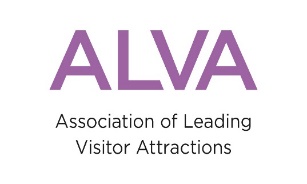 BOOKING FORM
Theatre Performance & Art in Attractions Conference15th March 2018RAF Club, Piccadilly, LondonDelegate Information First Name:						 Last Name:	Job Title:						Organisation: 	
(This information will be used on your name badge)Contact Details 	 Email address:				 Telephone:			Dietary and access requirements:  Payment InformationCheques: Please make payable to “ALVA”   Bank Transfer: ALVA Sort Code: 56-00-33   Account Number: 10217797 (Please quote THEATRE/Surname)	I enclose a cheque for £	 	I have paid £	     by Bank Transfer on  		 (quote THEATRE/Surname)	I would like to be invoiced  Name on Invoice:Address on Invoice:Email address to send invoice to:     			PO number (if required):  Please tick the box to validate your booking. I agree to the booking outlined above and understand that cancellations must be made in writing to the address below and are subject to the following surcharges: More than 28 days’ notice - 75% of total; less than 28 days - 100% of total. Please return your completed form to: Events Manager: Barbara Commons 
As an attachment to: bcommons@alva.org.uk  Post to: ALVA, New Wing, Strand, London, WC2R 1LA